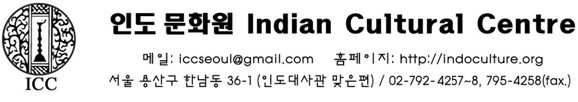 주한 인도문화원 강좌 신청서APPLICATION FORM Name 이름Sex: 성별Male  Female    남        여Male  Female    남        여Male  Female    남        여Male  Female    남        여Date of Birth: 생년월일___/___/_______/___/____Nationality:국적Nationality:국적Nationality:국적Address:주소Address:주소Address:주소Address:주소							Pin 우편번호:							Pin 우편번호:							Pin 우편번호:							Pin 우편번호:							Pin 우편번호:							Pin 우편번호:							Pin 우편번호:							Pin 우편번호:Contact Number연락처Contact Number연락처Contact Number연락처Contact Number연락처Home:					Mobile:자택					휴대폰Home:					Mobile:자택					휴대폰Home:					Mobile:자택					휴대폰Home:					Mobile:자택					휴대폰Home:					Mobile:자택					휴대폰Home:					Mobile:자택					휴대폰E-mail이메일E-mail이메일E-mail이메일E-mail이메일Date날짜Date날짜___/___/____Classes신청강좌Preferred Time (수강 시간)Preferred Time (수강 시간)Preferred Time (수강 시간)Preferred Time (수강 시간)Preferred Time (수강 시간)Yoga (Mon-Wed-Fri)요가 (월-수-금)Batch A 반 	Batch B 반 	Batch C 반(08.00~09:00 am) 	(10:00~11:00 am)	(06:30~07:30 pm)Batch A 반 	Batch B 반 	Batch C 반(08.00~09:00 am) 	(10:00~11:00 am)	(06:30~07:30 pm)Batch A 반 	Batch B 반 	Batch C 반(08.00~09:00 am) 	(10:00~11:00 am)	(06:30~07:30 pm)Batch A 반 	Batch B 반 	Batch C 반(08.00~09:00 am) 	(10:00~11:00 am)	(06:30~07:30 pm)Batch A 반 	Batch B 반 	Batch C 반(08.00~09:00 am) 	(10:00~11:00 am)	(06:30~07:30 pm)Kathak Dance   까탁댄스Regular (Tue~Fri 화~금)Regular (Tue~Fri 화~금)Regular (Tue~Fri 화~금)Regular (Tue~Fri 화~금)Weekend (Sat. 토)Kathak Dance   까탁댄스Batch A 반 	Batch B 반 	Batch C 반 [02.00~03:00pm] 	[03:30~04:30pm] 	      [05:15~06:15pm]Batch A 반 	Batch B 반 	Batch C 반 [02.00~03:00pm] 	[03:30~04:30pm] 	      [05:15~06:15pm]Batch A 반 	Batch B 반 	Batch C 반 [02.00~03:00pm] 	[03:30~04:30pm] 	      [05:15~06:15pm]Batch A 반 	Batch B 반 	Batch C 반 [02.00~03:00pm] 	[03:30~04:30pm] 	      [05:15~06:15pm]Batch D 반 [05:00~06:00pm]Contemporary Dance인도현대춤(볼리우드)	Batch A 반  (01.00~02:00pm) ( Thursday- 목요일)	Batch A 반  (01.00~02:00pm) ( Thursday- 목요일)	Batch B 반 (03.30~04:30pm)  ( Saturday- 토요일)	Batch B 반 (03.30~04:30pm)  ( Saturday- 토요일)	Batch B 반 (03.30~04:30pm)  ( Saturday- 토요일)Hindi힌디어Regular (Mon,Tue,Fri 월, 화,금)Weekend (Saturday -토요일)Weekend (Saturday -토요일)Weekend (Saturday -토요일)Weekend (Saturday -토요일)Hindi힌디어Batch A반(06:30~07:30pm)Batch B 반(11.20~12:20pm)Batch B 반(11.20~12:20pm) Batch C 반 (Level -2)(10:00~11:00am) Batch C 반 (Level -2)(10:00~11:00am)Korean한국어 Batch A 반 (04:30~05:30pm)  (Wed, Fri 수,금)Batch A 반 (04:30~05:30pm)  (Wed, Fri 수,금)Batch A 반 (04:30~05:30pm)  (Wed, Fri 수,금)Batch A 반 (04:30~05:30pm)  (Wed, Fri 수,금)Batch A 반 (04:30~05:30pm)  (Wed, Fri 수,금)